AL GIUDICE Dl PACE DI ALESSANDRIAIl sottoscritto Avv.____________________________________________________difensore di___________________________________________indagato-imputato / parte offesa- parte civile  nel procedimento penale n. _______________________ChiedeIl rilascio di copia dei seguenti atti:1_________________________________________________________________2_________________________________________________________________3_________________________________________________________________4_________________________________________________________________5_________________________________________________________________Alessandria,li 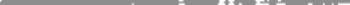 DIRITTI RISCOSSI MEDIANTE APPLICAZIONE Dl MARCHE,PER LA SOMMA Dl €PER NUMERO DI PAGINEAlessandria , li